Uwaga zmiana!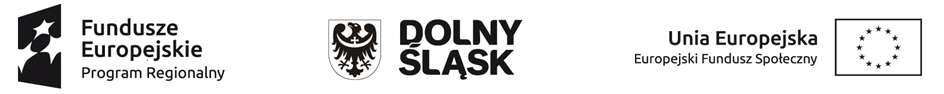 Dnia27.04.2022 r. zajęcia z logopedą odbędą się w godzinach 
od 7:40 do 11:10 ,w ramach projektu „Dolnośląskie żłobki II” w ramach Regionalnego Programu Operacyjnego Województwa Dolnośląskiegona lata 2014-2020 współfinansowanegoze środków Unii Europejskiej w ramach Europejskiego Funduszu Społecznego. Numer i nazwa Działania: 8.4 Godzenie życia zawodowego i prywatnego w Publicznym Żłobku w Wińsku z filiąw Głębowicach.      Dyrektor Żłobka                                                                                       Diana Zioła